   Smer: Laboratorijski tehničar   IV  godina   PITANJA: Šta je preduzetništvo i ko su preduzetnici ?Značaj preduzetništva ?Motivi za bavljenje preduzetništvom ?Tri elementa koja doprinose odvijanju preduzetničkog procesa ?Preduzetništvo i inovacije ?Preduzetnik i menadžer ?Lične karakteristike preduzetnika ?Koje vrste iskustava treba da poseduje preduzetnik ?Veštine preduzetnika ?Uticaj okruženja na preduzetnika ?Elementi okruženja ?Porodica i preduzetništvo ¬¬?Metode prikupljanja preuzetničkih ideja ?Kipovina postojećeg preduzeća, prednosti i nedostaci ?Franšizing- prednosti i nedostaci ?Novi biznis- prednosti i nedostaci ?Izvori finansiranja preduzetničkih ideja ?Biznis plan ?Marketing miks ?SWOT analiza ?Priprema marketing plana ?Finansijski izveštaji-bilans stanja i uspeha ?Troškovi – pojam i vrste ?Prelomna tačka rentabilnosti ?Funkcije menadžmenta ?Menadžment stilovi ?Motivacija zaposlenih ?Organizacija i orgnizaciona struktura ?Pravni aspekti preduzetništva ?Finansijska i nefinansijska podrška razvoja preduzeća ?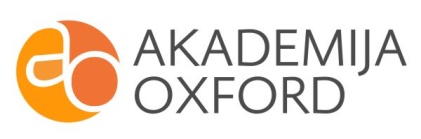 